美团点评2018校园招聘网申开始啦！公司介绍美团点评公司是全球领先的一站式生活服务平台，为超过6亿消费者和超过450万的优质商户提供一个连接线上线下的电子商务网络。秉承我们帮大家吃得更好，活的更好的使命，美团点评的业务覆盖了超过200个丰富品类和2800个城区县网络，在餐饮、外卖、酒店旅游、丽人、家庭、休闲娱乐等领域具有领先的市场地位。美团点评不断用科技和创新赋能于传统产业，深刻地影响和改变了广大用户的生活习惯。截止2016年底，美团点评年度活跃买家超过2.4亿。2015年底，美团点评完成当时中国互联网私募融资规模最大的30亿美元融资，公司估值超过180亿美元。秋招流程简历投递 - 在线笔试 – 面试 – 录用 – 入职网申网申开放期：8月20日-10月9日笔试提前批：内推的同学们	        08月31日	第一批：9月12日前网申的同学们	09月14日	第二批：9月12日后网申的同学们	10月11日宣讲会▋技术／产品 / BI类9月5日 哈尔滨工业大学9月11日 北京邮电大学9月21日 西安电子科技大学9月下旬  清华大学10月中旬 上海交通大学▋财务类武汉大学中国人民大学对外经济贸易大学上海财经大学▋设计类北京邮电大学北京航空航天大学北京服装学院中国传媒大学同济大学江南大学浙江大学(具体时间和行程安排会在确定后更新在校招官网)面试1.以上面试时间安排请以实际通知为准，设计类以及职能类将单独安排。2.请关注各城市面试行程安排并尽早投递简历，若网申时已错过所在城市面试时间，可就近选择其他城市进行面试哦。招聘职位技术类后台开发工程师／Web前端开发工程师／iOS开发工程师／Android开发工程师／运维开发工程师／数据库开发工程师／安全工程师／SRE工程师／测试开发工程师／机器学习｜数据挖掘算法工程师／自然语言处理开发工程师／无人驾驶算法工程师／运筹优化研发工程师产品类助理产品经理／产品运营专员BI类商业分析师设计类视觉设计师／营销设计师／交互设计师／用户研究职能类人力资源培训生／财务培训生投递方式PC端：校招官网campus.meituan.com移动端：关注“美团点评招聘”微信公众号，进入左下方“校园招聘”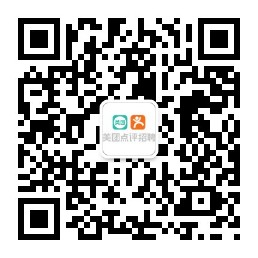 批次时间面试城市内推提前批8月下旬-9月上旬北京／上海／厦门／深圳网申第一批9月19日-9月23日武汉／成都／南京／哈尔滨网申第二批9月25日-9月29日长沙／西安／合肥／大连网申第三批10月16日-10月21日厦门／广州／天津／北京／上海